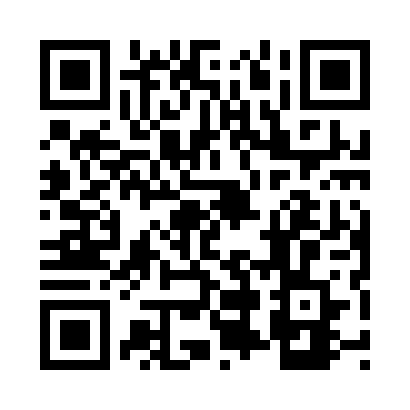 Prayer times for Allis Hollow, Pennsylvania, USAWed 1 May 2024 - Fri 31 May 2024High Latitude Method: Angle Based RulePrayer Calculation Method: Islamic Society of North AmericaAsar Calculation Method: ShafiPrayer times provided by https://www.salahtimes.comDateDayFajrSunriseDhuhrAsrMaghribIsha1Wed4:336:011:024:558:049:322Thu4:325:591:024:558:059:333Fri4:305:581:024:568:079:354Sat4:285:571:024:568:089:365Sun4:275:561:024:568:099:386Mon4:255:541:024:578:109:397Tue4:235:531:024:578:119:418Wed4:225:521:024:578:129:429Thu4:205:511:024:588:139:4410Fri4:195:501:024:588:149:4511Sat4:175:491:024:588:159:4712Sun4:165:481:024:598:169:4813Mon4:145:471:024:598:179:5014Tue4:135:461:024:598:189:5115Wed4:115:451:024:598:199:5316Thu4:105:441:025:008:209:5417Fri4:095:431:025:008:219:5518Sat4:075:421:025:008:229:5719Sun4:065:411:025:018:239:5820Mon4:055:401:025:018:2410:0021Tue4:035:391:025:018:2510:0122Wed4:025:381:025:028:2610:0223Thu4:015:381:025:028:2710:0424Fri4:005:371:025:028:2810:0525Sat3:595:361:025:028:2910:0626Sun3:585:361:025:038:2910:0827Mon3:575:351:025:038:3010:0928Tue3:565:341:035:038:3110:1029Wed3:555:341:035:048:3210:1130Thu3:545:331:035:048:3310:1231Fri3:535:331:035:048:3410:13